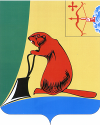 КОНТРОЛЬНО-СЧЕТНАЯ КОМИССИЯТужинского муниципального районаПгт. Тужа                                                                             12» октября 2016 года	А К Тпо результатам контрольного мероприятияПроверка законности и результативности использования бюджетных средств, направленных на реализацию подпрограммы «Организация отдыха и оздоровления детей и молодежи» государственной программы Кировской области «Повышение эффективности реализации молодежной политики и организации отдыха и оздоровления детей и молодежи» в 2015 – 2016 годах.Основание для проведения контрольного мероприятия:Письмо Контрольно-счетной палаты Кировской области № 9-15/312 от 30.06.2016 и план работы контрольно-счетной комиссии Тужинского муниципального района на 2016 год.Цель контрольного мероприятия:Проверка законности и результативности использования бюджетных средств, направленных на реализацию подпрограммы «Организация отдыха и оздоровления детей и молодежи» государственной программы Кировской области «Повышение эффективности реализации молодежной политики и организации отдыха и оздоровления детей и молодежи» в 2015 – 2016 годах.Объект контрольного мероприятия:-муниципальное казённое учреждение «Управление образования администрации Тужинского муниципального района» (далее – Управление).Проверяемый период: 2015 год и 8 месяцев 2016 года.Срок проведения контрольного мероприятия: c 05.10.2016 года.Проверка проведена с ведома начальника Управления Андреевой.З.А.Проверка проведена председателем Контрольно-счетной комиссии Тужинского района А.С. Таймаровым.В результате проведения контрольного мероприятия установлено:Выполнение условий предоставления СубсидийПредоставление субсидии местным бюджетам из областного бюджета на оплату стоимости питания детей в оздоровительных учреждениях с дневным пребыванием детей (далее – Субсидия) производилось в 2015–2016 годах в соответствии с Порядком предоставления и расходования Субсидии, утверждённым постановлением Правительства области от 12.04.2010 № 47/143.Управлением по делам молодежи Кировской области и Администрацией Тужинского муниципального района заключено Соглашение № 44-63-02-25 от 27 мая 2015 года о предоставление Субсидии на 2015 год (далее – Соглашение).Объем Субсидии, предоставляемой из областного бюджета местному бюджету Тужинского муниципального района на 2015 год (далее – Бюджет) 489,24 тыс. рублей. В соответствии с Соглашением Субсидия распределена между двумя Главными администраторами доходов Бюджета:-Управление – 333,72 тыс. рублей;-МКОУ СОШ с УИОП пгт Тужа Кировской области (далее – Школа) – 155,52 тыс. рублей.Размер финансового обеспечения расходных обязательств муниципального района за счет средств Бюджета - 26,0 тыс. рублей:-Управление – 17,8 тыс. рублей;-Школа – 8,2 тыс. рублей.Фактически софинансирование Бюджета составило – 26,0 тыс. рублей:-Управление – 17,8 тыс. рублей;-Школа – 8,2 тыс. рублей.В Соглашении прописаны все условия расходования Субсидии.К Соглашению приложена дислокация оздоровительных учреждений с дневным пребыванием детей на 2015 год, расположенных на территории Тужинского муниципального района Кировской области. В дислокации указаны: адрес оздоровительного учреждения; количество смен; период проведения смены; количество мест в смену.Администрацией Тужинского муниципального района принято постановление от 14.05.2015 № 201 «Об организации отдыха, оздоровления и занятости детей и молодёжи в Тужинском районе на 2015 год» (далее – Постановление). Постановлением установлена продолжительность пребывания детей в оздоровительных учреждениях с дневным пребыванием детей в период летних каникул не менее 18 дней, в период зимних, весенних и осенних каникул не менее 5 дней. Стоимость оплаты продуктов питания в день на 1 ребёнка за счёт средств Субсидии установлена в размере 45 рублей, на 1 ребёнка льготной категории в размере 90 рублей. Постановлением предусмотрена организация двухразового горячего полноценного питания детей в оздоровительных учреждениях с дневным пребыванием. Утвержден перечень документов, необходимых для подтверждения статуса льготной категории детей.Министерством образования Кировской области и администрацией Тужинского муниципального района заключено Соглашение № 30-42-14-09 от 04 мая 2016 года о предоставлении Субсидии в 2016 году.Соглашением объём Субсидии, предоставляемой из областного бюджета местному бюджету Тужинского муниципального района на 2016 год (далее – Бюджет) определён в размере 366,93 тыс. рублей.В соответствии с Соглашением Субсидия распределена между двумя Главными администраторами доходов Бюджета:-Управление - 217,08 тыс. рублей;-Школа – 149,85 тыс. рублей.Размер финансового обеспечения расходных обязательств муниципального района за счёт средств Бюджета - 20,4 тыс. рублей:-Управление - 12,2 тыс. рублей;-Школа – 8,2 тыс. рублей.Фактически софинансирование Бюджета составило 20,4 тыс. рублей:-Управление - 12,2 тыс. рублей;-Школа – 8,2 тыс. рублей.К Соглашению приложена дислокация оздоровительных учреждений с дневным пребыванием детей на 2016 год, расположенных на территории Тужинского муниципального района Кировской области. В дислокации указаны: адрес оздоровительного учреждения; количество смен; период проведения смены; количество мест в смену.Администрацией Тужинского муниципального района принято постановление от 23.03.2016 № 76 «Об организации отдыха, оздоровления и занятости детей и молодёжи в Тужинском районе на 2016 год». Данным постановлением определены те же условия пребывания детей в оздоровительных лагерях, что и на 2015 год.Выполнение обязательств, установленных СоглашениемПроведение оздоровительной компании детей на 2015 год предусмотрено для 217 детей, фактически отдыхало 217 детей.Количество дето - дней:-план – 3 906;-факт – 3 906.Количество детей, подлежащих отдыху и оздоровлению, не имеющих льготу на оплату полной стоимости питания:-план – 22;-факт – 22.Сумма израсходованных средств родителей:-план – 17 820 рублей;-факт – 17 820 рублей.Количество детей, подлежащих отдыху и оздоровлению, имеющих льготу на оплату полной стоимости питания:-план – 195;-факт – 195.Проведение оздоровительной компании детей на 2016 год предусмотрено для 144 детей, фактически отдыхало 144 ребёнка.Количество дето - дней:-план – 2 592;-факт – 2 592.Количество детей, подлежащих отдыху и оздоровлению, не имеющих льготу на оплату полной стоимости питания:-план – 20;-факт – 20.Сумма израсходованных средств родителей:-план – 16 200 рублей;-факт – 16 200 рублей.Количество детей, подлежащих отдыху и оздоровлению, имеющих льготу на оплату полной стоимости питания:-план – 124;-факт – 124.Субсидия в сумме 333,72 тыс. рублей поступила в Тужинский район в 2015 году 3 платёжными поручениями:-18.06.2015 – 238 012,58 рублей;-19.08.2015 – 91,01 рубль;-31.08.2015 – 95 616,41 рублей.На следующий рабочий день финансовое управление администрации района направило Субсидию в оздоровительные учреждения.Субсидия в сумме 217,08 тыс. рублей поступила в Тужинский район в 2016 году 5 платёжными поручениями:-28.06.2016 – 21 207,59 рублей;-15.07.2016 – 29 822,41 рубля;-27.07.2016 – 39 661,51 рубль;-15.08.2016 – 77 788,49 рублей;-26.08.2016 – 48 600 рублей.На следующий рабочий день финансовое управление администрации района направило Субсидию в оздоровительные учреждения.Для организации работы в оздоровительных учреждениях директорами школ изданы приказы. Составлены сметы на проведение смен. Заключены договора, муниципальные контракты на покупку продуктов питания для детей, которые соответствуют целям выделения бюджетных средств.Оплата за продукты питания в сельских школах района производилась в основном за наличный расчет, через магазины Тужинского райпо. Ответственной за покупку продуктов питания составлялся авансовый отчет по расходованию средств с приложением накладных и товарных чеков. Составлены меню, утвержденные руководителями оздоровительных учреждений с дневным пребыванием детей. Оформлены табеля учета посещаемости детей, реестры оздоровленных детей. При сверке табелей учета посещаемости детей с реестрами оздоровленных детей расхождений не установлено.Оснований для приостановления или прекращения предоставления Субсидий не было.Целевое и эффективное использование средств СубсидииЗа 2015 год расход средств на оздоровление детей – 351,52 тыс. рублей:-Субсидия – 333,72 тыс. рублей (94,94 %);-софинансирование Бюджета – 17,8 тыс. рублей (5,06 %).Софинансирование из Бюджета (по Соглашению) - 17,8 тыс. рублей.За 2016 год расход средств на оздоровление детей – 229,28 тыс. рублей:-Субсидия – 217,08 тыс. рублей (94,68 %);-софинансирование Бюджета – 12,2 тыс. руб. (5,32 %).Софинансирование из Бюджета (по Соглашению) – 12,2 тыс. рублей.Обязательства по заключенным договорам, муниципальным контрактам по поставке продуктов питания выполнены.Нарушения сроков исполнения обязательств Исполнителем не установлено.Документы, подтверждающие фактический объем оказанных услуг по поставке продуктов питания (товарные накладные, товарные чеки) имеются.Оплата за поставку продуктов питания производилась безналичным расчетом по счетам-фактурам и за наличный расчет с последующим оформлением авансового отчета.Авансовые платежи не предусматривались и фактически не производились.Доставка продуктов питания осуществлялась во всех случаях транспортом Поставщика.Субсидии расходовались только на приобретение продуктов питания для детей, находящихся в оздоровительных учреждениях.Нормативный расход средств Субсидии за смену соответствует фактическим затратам на питание за счет средств Субсидии.При сравнении численности детей прошедших оздоровление за смену с количеством детей согласно заявлениям родителей, табелю учета посещаемости детей и реестру оздоровленных детей расхождений не установлено.Целевые показатели результативности предоставления Субсидии по району выглядят следующим образомПроцент охвата детей отдыхом и оздоровлением в целом по району составил:-2015 год - 46,8 %;-2016 год - 24,1 %.Лицензии на ведение образовательной деятельности и санитарно – эпидемиологические заключения во всех оздоровительных учреждениях имеются.Решениями районной Думы о Бюджете на 2015 год и Бюджете на 2016 год предусматривалось софинансирование расходов на оплату стоимости питания детей в оздоровительных учреждениях с дневным пребыванием детей в размере не менее 5 %.Неиспользованные средства СубсидииНеиспользованных средств Субсидии за 2015 и 2016 годы не было, так как Субсидии поступали в район, когда оздоровительные учреждения закончили свою работу и поступление средств осуществлялось по фактическим расходам.ПредседательКонтрольно-счетной комиссииТужинского муниципального района                                   А.С. ТаймаровНачальник управления образования администрации Тужинского района                                    З.А. АндрееваГлавный бухгалтер управленияобразования администрацииТужинского района                                                           С.В. Васенина№ п/пНаименование школыКоличество детей школьного возраста, чел.Количество детей школьного возраста, чел.Количество детей прошедших оздоровление,челКоличество детей прошедших оздоровление,чел% охвата отдыхом и оздоровлением% охвата отдыхом и оздоровлением№ п/пНаименование школы2015201620152016201520161.МКОУ СОШ с. Ныр1009525-25-2.МКОУ ООШ с. Пачи2719151355,668,43.МКОУ ООШ д. Пиштенур2222222110095,54.МКОУ НОШ д. Греково5510-200-Итого154141723446,824,1